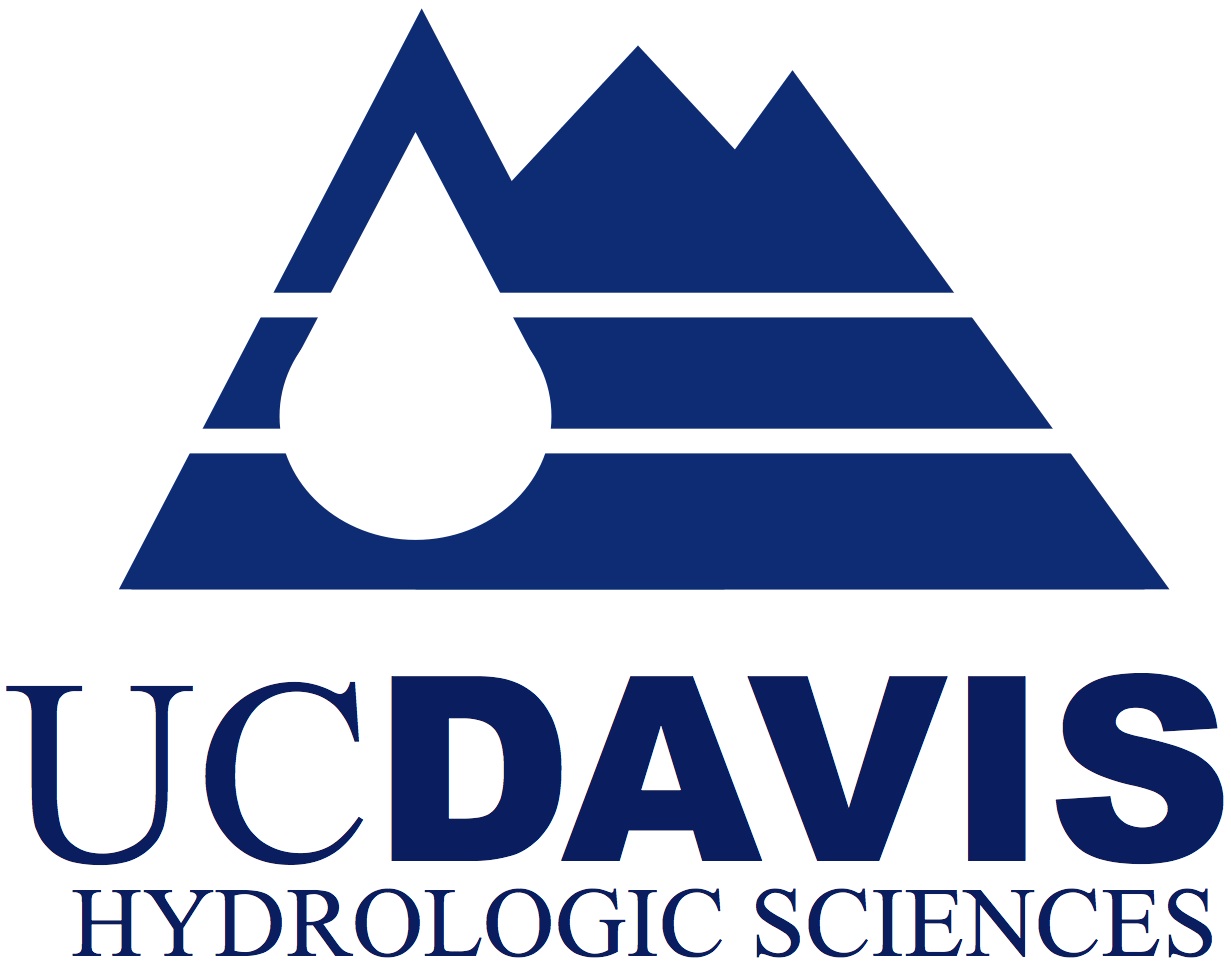 Skill Qualification: SQ Description: Name: Evidence: 